「瀬戸内町へき地診療所の医師」を募集してます！　　～募集要項～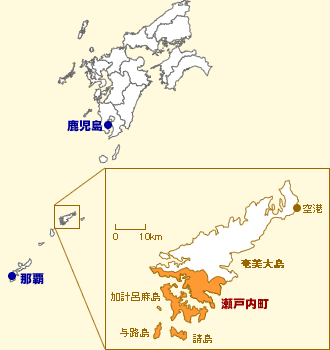 勤 務 地　　〒894-1510瀬戸内町へき地診療所鹿児島県大島郡瀬戸内町　　古仁屋瀬久井西13番地2　　居 住 地　　瀬戸内町に居住できる方　　　　　　　　　住居あり　　　　　　　　　　　　　　　　（ココ）採用人員　　1名科　　目　　内　科診 療 日　　月～金（木曜日：午後休診）診療時間　　午前８時30分～12時00分　午後２時00分～５時00分病 床 数　　一般病床１９床（休床中）当　　直　　なし必要資格　　医師免許　他応募期間　　随時募集（採用者が決定次第終了）応募手続　　履歴書・免許証等（写し）を瀬戸内町へき地診療所へ提出採用方法　　書類選考および面接　※面接日時は後日調整のうえ決定採用予定日　決定次第～　※健康診断において異常がない場合処　　遇　　給与等：経験・能力に応じて相談により決定　　　　　　　　　（初任給調整手当・地域手当・特殊勤務手当）　　　　　　昇給：１回　　賞与：年２回【問い合わせ及び書類提出先】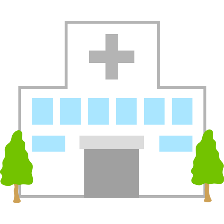 〒894-1510　　　鹿児島県大島郡瀬戸内町古仁屋瀬久井西13－2瀬戸内町へき地診療所℡0997-72-3211（田中まで）